РЕПУБЛИКА  СРБИЈА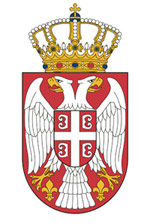 МИНИСТАРСТВО  ПРОСВЕТЕ, НАУКЕ И ТЕХНОЛОШКОГ РАЗВОЈАИЗВЕШТАЈ СА ОДРЖАНИХДВАДЕСЕТПРВИХ  СУСРЕТА  ДОМОВА УЧЕНИКА СРЕДЊИХ  ШКОЛА ЗАПАДНЕ  СРБИЈЕ У КУЛТУРНО-УМЕТНИЧКОМ СТВАРАЛАШТВУУЖИЦЕ 201701.04.2017. годинеРегионално такмичење домова ученика западне Србије у културно-уметничком стваралаштву по 21. пут одржано је у Ужицу дана 01.04.2017. године. Резултати такмичења су следећи:ЛИКОВНО СТВАРАЛАШТВО:место : Дом за децу и омладину „Петар Радовановић“ Ужицеученик: Ана Рвовићместо: Дом за децу и омладину „ Петар Радовановић“ Ужицеученик: Вељко Вујовићместо: Дом ученика средњих школа Краљевоученик: Немања НасковићЛИТЕРАРНО СТВАРАЛАШТВО:место: Дом за децу и омладину „Петар Радовановић“ Ужицеученик: Невена Павловићместо: Дом ученика средњих школа Краљевоученик: Анђелија Беочанинместо: Средња школа „Свети Трифун“ са домом ученика Александровацученик: Катарина ЛуковићПОЕТСКИ ПРИКАЗ:место: Пољопривредна школа са домом ученика „Ваљево“место: Дом за децу и омладину „Петар Радовановић“ Ужицеместо: Дом ученика средњих школа „Пане Ђукић Лимар“ КрушевацДРАМСКИ ПРИКАЗ:место: Дом ученика средњих школа Ужицеместо: Пољопривредна школа са домом ученика „Ваљево“место: Дом ученика средњих школа КраљевоНајбоља мушка улога: Марија Ташић, за улогу ЈовеПољопривредна школа са Домом ученика ВаљевоНајвоља женска улога: Душица Кнежевић, за улогу Пречице КривопутићДом ученика средњих школа УжицеПОПУЛАРНА МУЗИКА:место: Дом ученика средњих школа Чачакместо: Дом ученика средњих школа Краљевоместо: Дом за децу и омладину „Јефимија“ КрушевацКЛАСИЧНА МУЗИКАместо: Дом за децу и омладину „Јефимија“ Крушевацместо: Дом ученика средњих школа Чачакместо: Дом ученика средњих школа КраљевоЕТНО И НАРОДНА МУЗИКА:место: Дом ученика средњих школа Краљевоместо: Дом за децу и омладину „Јефимија“ Крушевацместо: Дом ученика средњих школа ТрстеникМОДЕРАН ПЛЕС/ БАЛЕТ:место: Дом ученика средњих школа Краљевоместо: Основна школа за образовање ученика са сметњама у развоју „Миодраг В. Матић“ Ужицеместо: Дом за децу и омладину „Јефимија“ КрушевацНајбољи играч: Тамара НешићДом ученика средњих школа КраљевоФОЛКЛОР:место: Дом ученика средњих школа Ужицеместо: Дом ученика средњих школа Краљевоместо: Пољопривредна школа са домом ученика „Љубо Мићић“ ПожегаИЗЛОЖБА УЧЕНИЧКИХ РАДОВА:ЛИКОВНА УМЕТНОСТ:место: Дом ученика средњих школа Ужицеместо: Дом за децу и омладину „Петар Радовановић“ Ужицеместо: Дом ученика средњих школа КраљевоПРИМЕЊЕНА УМЕТНОСТ:место: Пољопривредна школа са домом ученика „Ваљево“место: Средња пољопривредна школа са домом ученика Шабацместо: Основна школа за образовање ученика са сметњама у развоју „Миодраг В. Матић“ Ужице ИЗДАВАЧКА ДЕЛАТНОСТ:место:  Дом ученика средњих школа Чачакместо: Пољопривредна школа са домом ученика „Ваљево“УМЕТНИЧКА ФОТОГРАФИЈА:место: Средња пољопривредна школа са домом ученика Шабацместо: Дом ученика средњих школа Ужицеместо: Основна школа за образовање ученика са сметњама у развоју „Миодраг В. Матић“ УжицеТЕХНИКЕ РУКОТВОРИНА:место: Пољопривредна школа са домом ученика „Ваљево“место: Основна школа за образовање ученика са сметњама у развоју „Миодраг В. Матић“ Ужицеместо: Средња пољопривредна школа са домом ученика ШабацУ Ужицу, дана 03.04.2017. године                                   ОРГАНИЗАЦИОНИ ОДБОР                                                                             директор Дома ученика средњих школа Ужице                                                                                                          Зоран Поповић      